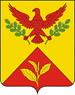 ПОСТАНОВЛЕНИЕАДМИНИСТРАЦИИ ШАУМЯНСКОГО СЕЛЬСКОГО ПОСЕЛЕНИЯТУАПСИНСКОГО РАЙОНАот 19.05.2020                                                                                             №38 с. ШаумянОб установлении порядка применения в 2020 году бюджетной классификации Российской Федерации в части, относящейся к бюджету Шаумянского сельского поселения Туапсинского районаВ соответствии со статьями 8, 20, 21, 23 Бюджетного кодекса Российской Федерации и в целях своевременного составления и исполнения бюджета Шаумянского сельского поселения Туапсинского района  постановляю:1. Определить:1) перечень и коды целевых статей и видов расходов классификации расходов бюджета Шаумянского сельского поселения Туапсинского района (приложения № 1 и № 2);2) перечень статей и видов источников финансирования дефицита бюджета Шаумянского сельского поселения Туапсинского района  (приложение № 3).2. Утвердить:1) перечень кодов подвидов по видам доходов классификации доходов бюджета Шаумянского сельского поселения Туапсинского района  (приложение № 4).3. Установить:1) правила применения кодов целевых статей и видов расходов классификации расходов бюджета Шаумянского сельского поселения Туапсинского района  (приложения № 5 и № 6).4. Контроль за исполнением настоящего постановления  оставляю за собой.5. Настоящее постановление вступает в силу со дня его подписания.ГлаваШаумянского сельского поселенияТуапсинского района							    А.А. КочканянПриложение № 1Утвержденпостановлением  администрацииШаумянского сельского поселенияТуапсинского районаот 19.05.2020 № 38ПЕРЕЧЕНЬ И КОДЫЦЕЛЕВЫХ СТАТЕЙ КЛАССИФИКАЦИИ РАСХОДОВ БЮДЖЕТАШАУМЯНСКОГО СЕЛЬСКОГО ПОСЕЛЕНИЯ ТУАПСИНСКОГО РАЙОНАГлаваШаумянского сельского поселенияТуапсинского района							    А.А. Кочканян    Приложение № 2Утвержденпостановлением  администрацииШаумянского сельского поселенияТуапсинского районаот 19.05.2020 № 38ПЕРЕЧЕНЬ И КОДЫВИДОВ РАСХОДОВ КЛАССИФИКАЦИИ РАСХОДОВ БЮДЖЕТАШАУМЯНСКОГО СЕЛЬСКОГО ПОСЕЛЕНИЯ ТУАПСИНСКОГО РАЙОНА	ГлаваШаумянского сельского поселенияТуапсинского района							    А.А. КочканянПриложение № 3Утвержденпостановлением  администрацииШаумянского сельского поселенияТуапсинского районаот 19.05.2020 № 38ПЕРЕЧЕНЬСТАТЕЙ И ВИДОВ ИСТОЧНИКОВ ФИНАНСИРОВАНИЯ ДЕФИЦИТАБЮДЖЕТА ШАУМЯНСКОГО СЕЛЬСКОГО ПОСЕЛЕНИЯ ТУАПСИНСКОГО РАЙОНАГлаваШаумянского сельского поселенияТуапсинского района							    А.А. КочканянПриложение № 4Утвержденпостановлением  администрацииШаумянского сельского поселенияТуапсинского районаот 19.05.2020 № 38ПЕРЕЧЕНЬКОДОВ ПОДВИДОВ ПО ВИДАМ ДОХОДОВ КЛАССИФИКАЦИИ ДОХОДОВ БЮДЖЕТА ШАУМЯНСКОГО СЕЛЬСКОГО ПОСЕЛЕНИЯ ТУАПСИНСКОГО РАЙОНАГлаваШаумянского сельского поселенияТуапсинского района							    А.А. КочканянПриложение № 5Утвержденпостановлением  администрацииШаумянского сельского поселенияТуапсинского районаот 19.05.2020 № 38Правилаприменения кодов целевых статей классификации расходов бюджета Шаумянского сельского поселения Туапсинского районаНастоящие правила устанавливают: - единую структуру программной (непрограммной) части кода целевой статьи для отражения направления бюджетных ассигнований на реализацию муниципальных программ Шаумянского сельского поселения Туапсинского района и непрограммных направлений деятельности органов местного самоуправления Туапсинского района; - перечень, коды и порядок применения целевых статей расходов в части, относящейся к бюджету Шаумянского сельского поселения Туапсинского района, а также расходов, финансовое обеспечение которых осуществляется за счет межбюджетных трансфертов, имеющих целевое назначение, из местного бюджета; - наименование направлений расходов, увязываемых с целевыми статьями подпрограмм и основных мероприятий муниципальных программ Шаумянского сельского поселения Туапсинского района, непрограммными направлениями деятельности органов местного самоуправления Шаумянского сельского поселения Туапсинского района, порядок применения которых установлен Приказом Минфина России от 08.06.2018 № 132н "О Порядке формирования и применения кодов бюджетной классификации Российской Федерации, их структуре и принципах назначения".Структура кода целевой статьи расходов местного бюджета состоит из десяти разрядов и включает следующие составные части (таблица 1):код программного (непрограммного) направления расходов (8, 9 разряды кода классификации расходов бюджетов), предназначенный для кодирования муниципальных программ Шаумянского сельского поселения Туапсинского района, непрограммных направлений деятельности; код подпрограммы (10 разряд кода классификации расходов бюджетов), предназначенный для кодирования подпрограмм муниципальных программ Шаумянского сельского поселения Туапсинского района (основных мероприятий, ведомственных целевых программ), непрограммных направлений деятельности;код мероприятия (11, 12 разряды кода классификации расходов бюджетов), предназначенный для кодирования мероприятий подпрограмм (основных мероприятий, ведомственных целевых программ) муниципальных программ Шаумянского сельского поселения Туапсинского района, устанавливаемых на основании целей, задач, агрегированных пунктов подпрограмм (основных мероприятий, ведомственных целевых программ) муниципальных программа Шаумянского сельского поселения Туапсинского района;код направления расходов (13 – 17 разряды кода классификации расходов бюджетов), предназначенный для кодирования направлений расходования средств, конкретизирующих (при необходимости мероприятия).Таблица 1Целевым статьям местного бюджета присваиваются уникальные коды, сформированные с применением буквенно-цифрового ряда: 0, 1, 2, 3, 4, 5, 6, 7, 8, 9, S.Наименования целевых статей расходов местного бюджета устанавливаются администрацией Шаумянского сельского поселения Туапсинского района и характеризуют направление бюджетных ассигнований на реализацию:          муниципальных программ Шаумянского сельского поселения Туапсинского района и непрограммных направлений деятельности;          подпрограмм (основных мероприятий, ведомственных целевых программ) муниципальных программ Шаумянского сельского поселения Туапсинского района, непрограммных направлений деятельности органов местного самоуправления Шаумянского сельского поселения Туапсинского района;        мероприятий подпрограмм (основных мероприятий, ведомственных целевых программ) муниципальных программ Шаумянского сельского поселения Туапсинского района;        направлений расходов.Перечень и правила применения целевых статей классификации расходов для отражения расходов местного бюджета, финансовое обеспечение которых осуществляется за счет средств местного бюджета, а также расходов, финансовое обеспечение которых осуществляется за счет межбюджетных трансфертов, имеющих целевое назначение, установлены в разделе 2 настоящих Правил.Перечень кодов целевых статей расходов, применяемых для отражения расходов бюджета Шаумянского сельского поселения Туапсинского района, финансовое обеспечение которых осуществляется  за счет средств федерального, краевого и местного бюджетов, и их наименований представлен в приложении к настоящим Правилам.Увязка универсальных направлений расходов с мероприятием подпрограммы (основного мероприятия, ведомственной целевой программы) муниципальной программы Шаумянского сельского поселения Туапсинского района устанавливается в рамках решения о бюджете Шаумянского сельского поселения Туапсинского района и (или) сводной бюджетной росписи местного бюджета по следующей структуре кода целевой статьи расходов:Увязка универсальных направлений расходов с непрограммным направлением деятельности органов местного самоуправления устанавливается в рамках решения о бюджете Шаумянского сельского поселения Туапсинского района и (или) сводной бюджетной росписи местного бюджета по следующей структуре кода целевой статьи:Расходы местного бюджета на финансовое обеспечение выполнения функций органов местного самоуправления и находящимися в их ведении муниципальными учреждениями подлежат отражению по соответствующим целевым статьям, содержащим соответствующие направления расходов:00190 «Расходы на обеспечение функций органов местного самоуправления»;     00590 «Расходы на обеспечение деятельности (оказание услуг) государственных учреждений».Расходы местного бюджета, в том числе связанные с предоставлением бюджетам целевых межбюджетных трансфертов, включающим следующие коды направлений расходов (13-17 разряды кода целевой статьи расходов):60190 – используется для отражения расходов на осуществление отдельных полномочий Краснодарского края по образованию и организации деятельности административных комиссий;21190 – используется для отражения расходов на обеспечение функций органов местного самоуправления по передаваемым полномочиям поселений (по осуществлению полномочий контрольно-счетного органа);21200 – используется для отражения расходов на обеспечение функций органов местного самоуправления по передаваемым полномочиям поселений (по осуществлению внутреннего муниципального финансового контроля);10490 – используется для отражения непредвиденных расходов (резервный фонд);10390 – используется для отражения расходов по оценке недвижимости, признания прав и регулирование отношений по государственной и муниципальной собственности;20000-29990 – используются для отражения расходов на реализацию мероприятий муниципальных программ Шаумянского сельского поселения Туапсинского района;21240 – используется для отражения расходов на прочие выплаты по обязательствам Шаумянского сельского поселения Туапсинского района;51180 – используется для отражения расходов на осуществление первичного воинского учета на территории, где отсутствуют военные комиссариаты;21540 -  используется для отражения расходов по защите населения и территории от последствий чрезвычайных ситуаций природного и техногенного характера, гражданской обороны Шаумянского сельского поселения Туапсинского района;21591 – 21620 – используются для отражения расходов по обеспечению деятельности (оказанию услуг) по передаваемым полномочиям;21090 – используется для отражения расходов на капитальный ремонт и ремонт автомобильных дорог за счет средств местного значения;21270 – используется для отражения расходов по жилищно-коммунальному хозяйству и благоустройству Шаумянского сельского поселения Туапсинского района;21030 – используется для отражения расходов по уличному освещению;21050 – используется для отражения расходов по организации и содержанию мест захоронения;21060 – используется для отражения расходов по прочим мероприятиям по благоустройству;41210 – используется для отражения расходов по материальному обеспечению, доплат к пенсиям, пособий и компенсаций.ГлаваШаумянского сельского поселенияТуапсинского района							    А.А. Кочканян2.  Перечень и правила применения целевых статей классификации расходов для отражения расходов бюджета Шаумянского сельского поселения Туапсинского района, финансовое обеспечение которых осуществляется за счет средств бюджета Шаумянского сельского поселения Туапсинского района, а также расходов бюджета, финансовое обеспечение которых осуществляется за счет межбюджетных трансфертов, имеющих целевое назначение из краевого бюджета 7010000190 Функционирование высшего должностного лица субъекта Российской Федерации муниципального образования          По данной целевой статье отражаются расходы на оплату труда с учетом начислений главы Шаумянского сельского поселения Туапсинского района.0140122310 Подпрограмма «Управление имуществом  Шаумянского сельского поселения Туапсинского района на 2020 год»           По данной целевой статье отражаются расходы на оптимизацию учета муниципального имущества.1460122440 Подпрограмма «Культурно-массовые мероприятияШаумянского сельского поселения Туапсинского района на 2020 год»По данной целевой статье отражаются расходы культурно-массовые мероприятия0210122320 Подпрограмма «Развитие и финансовая поддержка деятельности органов территориального общественного самоуправления Шаумянского сельского поселения на 2020 год»           По данной целевой статье отражаются расходы на ежемесячные выплаты руководителям территориального общественного самоуправления.0510122350 Подпрограмма "Развитие электронного документооборота и программного обеспечения Шаумянского сельского поселения Туапсинского района" на 2020 год»          По данной целевой статье отражаются расходы на публикацию нормативно-правовых актов Шаумянского сельского поселения Туапсинского района в средствах массовой информации.0220222320 Подпрограмма «Поддержка Шаумянского хуторского казачьего общества на 2020 год»           По данной целевой статье отражаются расходы на поддержку хуторского казачьего общества.7020010555 Реализация муниципальных функций связанных  муниципальным управлениемПо данной целевой статье отражаются расходы на оплату судебных актов Российской Федерации и мировых соглашений по возмещению причиненного вреда0610121610 Подпрограмма «Обеспечение гражданской обороны, ликвидация чрезвычайных ситуаций и стихийных бедствий на территории Шаумянского сельского поселения Туапсинского района на 2020 год»             По данной целевой статье отражаются расходы бюджета Шаумянского сельского поселения Туапсинского района на повышение безопасности населения от угроз природного и техногенного характера, а также обеспечение необходимых условий для безопасной жизнедеятельности и предотвращения экономического ущерба от чрезвычайных ситуаций,  устойчивого социально-экономического развития поселения0630121591 Подпрограмма «Обеспечение деятельности противопожарного отделения спасательной службы на территории Шаумянского сельского поселения Туапсинского района»          По данной целевой статье отражаются расходы по переданным полномочиям на обеспечение деятельности противопожарного отделения спасательной службы Туапсинского района.0620121600 Подпрограмма «Обеспечение безопасности людей на водных объектах»             По данной целевой статье отражаются расходы местного бюджета по переданным полномочиям муниципальному образованию Туапсинский район по обеспечение безопасности людей на водных объектах.0640121620 Подпрограмма «Устранение наносов русел рек на территории Шаумянского сельского поселения Туапсинского района»             По данной целевой статье отражаются расходы местного бюджета по переданным полномочиям муниципальному образованию Туапсинский район по предупреждение и ликвидация чрезвычайных ситуаций, стихийных бедствий и их последствий.0710122360 Подпрограмма «Обеспечение первичных мер пожарной  безопасности в границах населенных пунктов Шаумянского сельского поселения Туапсинского района на 2020 год»            По данной целевой статье отражаются расходы на улучшение обеспечения пожарной безопасности в границах населенных пунктов Шаумянского сельского поселения Туапсинского района0800122390 Муниципальная программа «Противодействие коррупции в Шаумянском сельском поселении Туапсинского района на 2020 год»         По данной целевой статье отражаются расходы на совершенствование правового регулирования в сфере противодействия коррупции0730122370 подпрограммы «Укрепление правопорядка и профилактика правонарушений на территории Шаумянского сельского поселения Туапсинского района на 2020 год»         По данной целевой статье отражаются расходы в области  противодействия преступным проявлениям и профилактике правонарушений0740122370 Подпрограмма «Повышение безопасности дорожного движения в Шаумянском сельском поселении Туапсинского района на 2020 год»        По данной целевой статье отражаются расходы на установку дорожных знаков, приобретение и установка баннеров с соответствующей тематикой.1000121090 Муниципальная программа «Реконструкция, капитальный ремонт и ремонт улично-дорожной сети Шаумянского сельского поселения Туапсинского района на 2020 год»             По данной целевой статье отражаются расходы на реконструкцию, капитальный ремонт и на ремонт улично-дорожной сети.1100122410 Муниципальная программа «Поддержка малого предпринимательства на территории Шаумянского сельского поселения Туапсинского района на 2020 год"         По данной целевой статье отражаются расходы на обеспечение и поддержку благоприятных условий для развития малого и среднего предпринимательства.1200122420 Муниципальная программа ««Развитие систем коммунальной инфраструктуры на территории Шаумянского сельского поселения Туапсинского района на 2020 год»           По данной целевой статье отражаются расходы на повышение качества предоставления жилищно-коммунальных услуг на территории Шаумянского сельского поселения Туапсинского района, повышение уровня комфортности проживания на территории поселения. 1340122430 Подпрограмма «Прочие мероприятия по благоустройству территории Шаумянского сельского поселения Туапсинского района»          По данной целевой статье отражаются расходы на осуществление прочих мероприятий по благоустройству Шаумянского сельского поселения Туапсинского района.0320122330 подпрограмма «Молодежь Шаумянского сельского поселения Туапсинского района на 2020 год»         По данной целевой статье отражаются расходы на проведение мероприятий в молодежной среде, организации досуга молодежи1430100590 Муниципальная программа «Обеспечение деятельности учреждений культуры  Шаумянского сельского поселения Туапсинского района на 2020 год»         По данной целевой статье отражаются расходы на содержание учреждений культуры.1460122440 Подпрограмма Культурно-массовые мероприятия Шаумянского сельского поселения Туапсинского района" на 2020  год»        По данной целевой статье отражаются расходы на содержание учреждений библиотечной системы Шаумянского сельского поселения Туапсинского района0130122300 Подпрограмма «Выплаты материального характера, доплаты к пенсиям, пособия и компенсации»          По данной целевой статье отражаются расходы на дополнительное пенсионное обеспечение муниципальных служащих0420222340 Подпрограмма «Доступная среда Шаумянского сельского поселения Туапсинского района на 2020 год»          По данной целевой статье отражаются расходы на установку пандусов для инвалидов0330122330 Подпрограмма «Развитие физической культуры и спорта на территории Шаумянского сельского поселении Туапсинского района на 2020 год»            По данной целевой статье отражаются расходы на поддержку физической культуры и спорта на территории поселения (приобретение спортивного инвентаря, проведение спортивных мероприятий, приобретение кубков, грамот, призов)ГлаваШаумянского сельского поселенияТуапсинского района							    А.А. КочканянПриложение № 6Утвержденпостановлением  администрацииШаумянского сельского поселенияТуапсинского районаот 19.05.2020 № 38ПРАВИЛАПРИМЕНЕНИЯ КОДОВ ВИДОВ РАСХОДОВ КЛАССИФИКАЦИИ РАСХОДОВ БЮДЖЕТА ШАУМЯНСКОГО СЕЛЬСКОГО ПОСЕЛЕНИЯ ТУАПСИНСКОГО РАЙОНА100 Расходы на выплаты персоналу в целях обеспечения выполнения функций государственными (муниципальными) органами, казенными учреждениями, органами управления государственными внебюджетными фондам             Данная группа предназначена для отражения  расходов на оплату труда работников казенных учреждений, выплату денежного содержания (денежного вознаграждения, денежного довольствия, заработной платы), органов местного самоуправления, органов местной администрации (далее - государственные (муниципальные) органы), лицам, замещающим муниципальные должности, муниципальным служащим, с учетом страховых взносов по обязательному социальному страхованию в государственные внебюджетные фонды Российской Федерации, а также командировочных и иных выплат в соответствии с трудовыми договорами (служебными контрактами, контрактами) и законодательством Российской Федерации.111 Фонд оплаты труда казенных учреждений и взносы по обязательному социальному страхованиюПо данному элементу отражаются расходы в рамках муниципальных программ, осуществляемые в пределах фонда оплаты труда муниципальными казенными учреждениями по оплате труда своих работников, осуществляемой на основе договоров, заключенных в соответствии с трудовым законодательством, по осуществлению иных выплат своим работникам, в том числе выплат пособия за первые три дня временной нетрудоспособности за счет средств работодателя, в случае заболевания работника или полученной им травмы (за исключением несчастных случаев на производстве и профессиональных заболеваний), а также на уплату муниципальными учреждениями страховых взносов по обязательному социальному страхованию в государственные внебюджетные фонды Российской Федерации, начисленных с указанных сумм выплат (оплаты труда).119 Взносы по обязательному социальному страхованиюна выплаты по оплате труда работников и иные выплатыработникам учрежденийПо данному элементу отражаются расходы на уплату государственными (муниципальными) учреждениями, а также расходы объединений, соединений, воинских частей (подразделений) Вооруженных Сил Российской Федерации страховых взносов по обязательному социальному страхованию в государственные внебюджетные фонды Российской Федерации (Пенсионный фонд Российской Федерации на обязательное пенсионное страхование, Фонд социального страхования Российской Федерации на обязательное социальное страхование на случай временной нетрудоспособности и в связи с материнством, Федеральный фонд обязательного медицинского страхования на обязательное медицинское страхование, а также страховых взносов на обязательное социальное страхование от несчастных случаев на производстве и профессиональных заболеваний), начисленных на выплаты, осуществляемые по иным элементам подгруппы 110 "Расходы на выплаты персоналу казенных учреждений".121Фонд оплаты труда государственных (муниципальных) органов и взносы по обязательному социальному страхованиюПо данному элементу отражаются расходы в рамках муниципальных программ, осуществляемые в пределах фонда оплаты труда муниципальными органами, на выплату денежного содержания (денежного вознаграждения, заработной платы), а также осуществление иных выплат, в соответствии с трудовыми договорами (служебными контрактами, контрактами) и предусмотренных муниципальными правовыми актами работникам муниципальных органов, лицам, замещающим муниципальные должности, муниципальным служащим, иным работникам муниципальных органов, не являющимся муниципальными служащими, в том числе выплаты пособия за первые три дня временной нетрудоспособности за счет средств работодателя, в случае заболевания работника или полученной им травмы (за исключением несчастных случаев на производстве и профессиональных заболеваний), а также на уплату страховых взносов по обязательному социальному страхованию в государственные внебюджетные фонды Российской Федерации на указанные суммы выплаты (оплаты труда).122 Иные выплаты персоналу государственных (муниципальных)органов, за исключением фонда оплаты трудаПо данному элементу отражаются расходы бюджетов бюджетной системы Российской Федерации по осуществлению работникам государственных (муниципальных) органов, лицам, замещающим государственные должности Российской Федерации, государственные должности субъектов Российской Федерации и муниципальные должности, государственным и муниципальным служащим, иным работникам государственных (муниципальных) органов, не являющимся государственными (муниципальными) служащими, обусловленных их статусом командировочных и иных выплат и компенсаций, в соответствии с трудовыми договорами (служебными контрактами, контрактами) и предусмотренных законодательством Российской Федерации, законодательством субъектов Российской Федерации и (или) муниципальными правовыми актами, не включенных в фонд оплаты труда.129 Взносы по обязательному социальному страхованиюна выплаты денежного содержания и иные выплаты работникамгосударственных (муниципальных) органовПо данному элементу отражаются расходы на уплату государственными (муниципальными) органами страховых взносов по обязательному социальному страхованию в государственные внебюджетные фонды Российской Федерации, начисленных на выплаты, осуществляемые по иным элементам подгруппы 120 "Расходы на выплаты персоналу государственных (муниципальных) органов".200 Закупка товаров, работ и услуг для государственных (муниципальных) нуждДанная группа предназначена для отражения  расходов в рамках муниципальных программ, на закупку товаров, работ и услуг (включая аренду имущества) для обеспечения муниципальных нужд.243 Закупка товаров, работ, услуг в целях капитальногоремонта государственного (муниципального) имуществаПо данному элементу отражаются расходы бюджетов бюджетной системы Российской Федерации на закупку товаров, работ, услуг для обеспечения государственных (муниципальных) нужд, а также расходы государственных (муниципальных) учреждений по капитальному ремонту, а также реставрации государственного (муниципального) имущества, за исключением расходов на осуществление бюджетных инвестиций в объекты капитального строительства государственной (муниципальной) собственности.244 Прочая закупка товаров, работ и услуг для обеспечения государственных (муниципальных) нуждПо данному элементу отражаются расходы в рамках муниципальных программ, на закупку товаров, работ, услуг для муниципальных нужд, в том числе расходы на:закупку товаров, работ, услуг в сфере информационно-коммуникационных технологий для муниципальных нужд;расходы на оплату услуг фельдъегерской и специальной связи (доставка специальной корреспонденции);оплату услуг почтовой связи (с учетом комплекса расходов, связанных с использованием франкировальных машин);оплату договоров на монтаж, обеспечение функционирования и поддержку работоспособности систем, не относящихся к сфере информационно-коммуникационных технологий (пожарной и охранной сигнализации, систем допуска в помещение, видеонаблюдения (в т.ч., с использованием удаленных web-камер);приобретение специальной техники и оборудования, не относящихся к сфере ИКТ (томограф, полиграф, аппарат ультразвуковой диагностики, мобильные и стационарные инспекционные досмотровые комплексы), бумаги;приобретение запасных частей, картриджей, тонера и иных расходных материалов, заправке картриджей к специальной техники и оборудования, не относящихся к сфере ИКТ;оплату договоров на оказание услуг по обучению в сфере информационно-коммуникационных технологий;приобретение навигаторов;приобретение оборудования для кабельного (спутникового) телевидения;оплату абонентской платы за кабельное (спутниковое) телевидение, за пользование радиоточкой;создание и обслуживанию систем радиооповещения;пересылку (доставку) получателям социальных выплат (в увязке с соответствующим направлением расходов, предназначенным для отражения указанных выплат);оплату договоров на предоставление места в коллекторах для прокладки кабелей связи заказчика.300 Социальное обеспечение и иные выплаты населениюДанная подгруппа обобщает расходы в рамках муниципальных программ, направленные на осуществление в пользу граждан, служащих в учреждениях и органах исполнительной системы, социальных выплат в виде пенсий, пособий, компенсаций и других социальных выплат, а также мер социальной поддержки населения, являющихся публичными нормативными обязательствами, осуществляемые по следующим элементам видов расходов.312 Иные пенсии, социальные доплаты к пенсиямПо данному элементу отражаются расходы по пенсионному обеспечению (социальные доплаты к пенсиям), осуществляемые за счет средств местного бюджета в соответствии с нормативными правовыми актами органов местного самоуправления.313 Пособия, компенсации, меры социальной поддержки по публичным нормативным обязательствамПо данному элементу отражаются расходы в рамках муниципальных программ, на осуществление в пользу граждан социальных выплат в виде пособий, компенсаций и других социальных выплат, а также мер социальной поддержки населения, являющихся публичными нормативными обязательствами.500 Межбюджетные трансфертыДанная группа предназначена для отражения  расходов в рамках муниципальных программ, на предоставление другим бюджетам бюджетной системы Российской Федерации межбюджетных трансфертов в форме дотаций, субсидий, субвенций и иных межбюджетных трансфертов.540 Иные межбюджетные трансфертыДанная подгруппа отражает расходы, связанные с предоставлением другим бюджетам иных межбюджетных трансфертов, направленных на финансовое обеспечение расходных обязательств, которые в соответствии с бюджетным законодательством могут осуществляться за счет средств соответствующего бюджета.800 Иные бюджетные ассигнованияДанная группа предназначена для отражения (с учетом установленной в ней детализации по подгруппам и элементам) расходов бюджетов бюджетной системы Российской Федерации, а также расходов государственных (муниципальных) учреждений, не отнесенных к группам 100 - 700.814 Иные субсидии юридическим лицам (кроме некоммерческихорганизаций), индивидуальным предпринимателям, физическимлицам - производителям товаров, работ, услугПо данному элементу отражаются расходы бюджетов бюджетной системы Российской Федерации на формирование уставного фонда государственного (муниципального) унитарного предприятия за счет предоставляемых из бюджетов бюджетной системы Российской Федерации денежных средств.Также по данному элементу отражаются расходы государственных (муниципальных) учреждений, на предоставление организациям, кроме некоммерческих организаций, индивидуальным предпринимателям грантов.831 Исполнение судебных актов Российской Федерациии мировых соглашений по возмещению причиненного вредаПо данному элементу подлежат отражению отдельные расходы на исполнение судебных актов Российской Федерации, мировых соглашений по возмещению вреда, причиненного гражданину или юридическому лицу в результате незаконных действий (бездействия) органов государственной власти (государственных органов), органов местного самоуправления либо должностных лиц этих органов, а также деятельности государственных (муниципальных) учреждений, в том числе расходы на:уплату пеней и штрафов по государственным (муниципальным) контрактам на поставку товаров, выполнение работ, оказание услуг для государственных (муниципальных) нужд;выплату государственного пособия обвиняемому, временно отстраненному от должности;выплату компенсаций за задержку выплат в пользу физических лиц (за исключением выплат работникам компенсации, предусмотренной статьей 236 Трудового кодекса Российской Федерации);возмещение морального вреда;возмещение судебных издержек истцам (государственной пошлины и иных издержек, связанных с рассмотрением дел в судах);возврат неосновательного обогащения;внесение на депозитный счет арбитражного суда денежных сумм, необходимых для оплаты судебных издержек, осуществляемые на основании соответствующего судебного решения.851 Уплата налога на имущество организаций и земельного налогаПо данному элементу отражаются расходы по уплате налога на имущество организаций и земельного налога (в том числе в период строительства объектов капитального строительства).852 Уплата прочих налогов, сборовПо данному элементу отражаются расходы по уплате в установленных законодательством Российской Федерации случаях:- транспортного налога;- платы за загрязнение окружающей среды;- государственных пошлин (в том числе, уплата государственной пошлины учреждением-ответчиком по решению суда), сборов (в том числе, консульских);- штрафов (в том числе административных), пеней (в том числе за несвоевременную уплату налогов и сборов);(- погашение задолженности по налогам, сборам и иным обязательным платежам (в том числе организацией-правопреемником);- иных налогов, сборов в бюджеты бюджетной системы Российской Федерации.853 Уплата иных платежейПо данному элементу отражаются расходы по уплате иных платежей, не отнесенных к другим подгруппам и элементам группы видов расходов 800 "Иные бюджетные ассигнования", в том числе:штрафов (в том числе административных), пеней (в том числе за несвоевременную уплату налогов и сборов);административных платежей и сборов, включая: исполнительский сбор (статья 112 Федерального закона от 2 октября 2007 года N 229-ФЗ "Об исполнительном производстве"), судебные штрафы (статья 119 Арбитражного процессуального кодекса Российской Федерации), а также штрафы и сборы, наложенные актами других органов и должностных лиц по делам об административных правонарушениях, патентные пошлины, консульские сборы;денежной компенсации, предусмотренной статьей 236 Трудового кодекса Российской Федерации, выплачиваемой учреждениями-работодателями, в том числе на основании судебных решений;платы за негативное воздействие на окружающую среду.870 Резервные средстваПо данной подгруппе отражаются зарезервированные средства бюджетов бюджетной системы Российской Федерации, подлежащие перераспределению в ходе исполнения бюджетов на соответствующие группы, подгруппы и элементы:предусмотренные для создания резервных фондов Президента Российской Федерации и (или) Правительства Российской Федерации, резервных фондов высших исполнительных органов государственной власти субъектов Российской Федерации, резервных фондов местных администраций;зарезервированные в целях финансового обеспечения целевых расходов соответствующих бюджетов.ГлаваШаумянского сельского поселенияТуапсинского района					                          А.А. Кочканян   Код                    Наименование целевой статьи                     1                                  2                              7010000190Расходы на обеспечение функций органов местного самоуправления 7020000190Расходы на обеспечение функций органов местного самоуправления7030060190Расходы на осуществление отдельных полномочий Краснодарского края 7110021190Расходы на обеспечение функций органов местного самоуправления по передаваемым полномочиям поселений (по осуществлению полномочий контрольно-счетного органа)7040021200Расходы на обеспечение функций органов местного самоуправления по передаваемым полномочиям поселений (по осуществлению внутреннего муниципального финансового контроля)7050010490Финансовое обеспечение непредвиденных расходов0110100590Расходы на обеспечение деятельности (оказание услуг) государственных учреждений0120222320Реализация мероприятий подпрограммы «Повышение эффективности расходов бюджета Шаумянского сельского поселения Туапсинского района» муниципальной программы «Обеспечение деятельности администрации Шаумянского сельского поселения Туапсинского района»0140122310Реализация мероприятий подпрограммы "Управление имуществом Шаумянского сельского поселения Туапсинского района" муниципальной программы "Обеспечение деятельности администрации Шаумянского сельского поселения Туапсинского района"0210122320Реализация мероприятий подпрограммы "Финансовая поддержка руководителей ТОС Шаумянского сельского поселения Туапсинского района" муниципальной программы «Финансовая поддержка деятельности общественных объединений Шаумянского сельского поселения Туапсинского района"0220222320Реализация мероприятий подпрограммы "Поддержка Шаумянского хуторского казачьего общества" муниципальной программы "Финансовая поддержка деятельности общественных объединений Шаумянского сельского поселения Туапсинского района"0420222340Реализация мероприятий подпрограммы "Доступная среда на территории Шаумянского сельского поселения Туапсинского район" муниципальной программы "Социальная поддержка населения Шаумянского сельского поселения Туапсинского района "0510122350Реализация мероприятий подпрограммы "Развитие электронного документооборота и программного обеспечения Шаумянского сельского поселения Туапсинского района" муниципальной программы "Организация информационного и программного обеспечения Шаумянского сельского поселения Туапсинского района"0520222350Реализация мероприятий подпрограммы "Организация информационного и программного обеспечения Шаумянского сельского поселения Туапсинского района" муниципальной программы "Организация информационного и программного обеспечения Шаумянского сельского поселения Туапсинского района"7020010555Исполнение судебных актов Российской Федерации и мировых соглашений по возмещению причиненного вреда7030051180Осуществление первичного воинского учета на территориях, где отсутствуют военные комиссариаты0610121610Реализация мероприятий подпрограммы «Обеспечение гражданской обороны, ликвидация чрезвычайных ситуаций и стихийных бедствий на территории Шаумянского сельского поселения Туапсинского района» муниципальной программы "Обеспечение национальной безопасности и правоохранительной деятельности на территории Шаумянского сельского поселения Туапсинского района"0620121600Реализация мероприятий подпрограммы «Обеспечение безопасности людей на водных объектах на территории Шаумянского сельского поселения Туапсинского района» муниципальной программы "Обеспечение национальной безопасности и правоохранительной деятельности на территории Шаумянского сельского поселения Туапсинского района"0630121591Реализация мероприятий подпрограммы Обеспечение деятельности противопожарного отделения спасательной службы на территории Шаумянского сельского поселения Туапсинского района» муниципальной программы "Обеспечение национальной безопасности и правоохранительной деятельности на территории Шаумянского сельского поселения Туапсинского района"0640121620Реализация мероприятий подпрограммы "Устранение наносов русел рек на территории Шаумянского сельского поселения Туапсинского района" муниципальной программы «Обеспечение национальной безопасности и правоохранительной деятельности на территории Шаумянского сельского поселения Туапсинского района»0710122360Реализация мероприятий подпрограммы «Обеспечение первичных мер пожарной безопасности в границах населенных пунктов Шаумянского сельского поселения Туапсинского района» муниципальной программы "Безопасность жизнедеятельности населения Шаумянского сельского поселения Туапсинского района"0720122370Реализация мероприятий подпрограммы "Безопасность поселения" муниципальной программы «Безопасность жизнедеятельности населения Шаумянского сельского поселения Туапсинского района»0730122370Реализация мероприятий подпрограммы «Укрепление правопорядка и профилактика правонарушений на территории Шаумянского сельского поселения Туапсинского района» муниципальной программы "Безопасность жизнедеятельности населения Шаумянского сельского поселения Туапсинского района"0800122390Реализация мероприятий муниципальной программы «Противодействие коррупции на территории Шаумянского сельского поселения Туапсинского района»0900122390Реализация мероприятий муниципальной программы «Развитие личных подсобных хозяйств на территории Шаумянского сельского поселения Туапсинского района»0740122370Реализация мероприятий подпрограммы «Повышение безопасности дорожного движения в Шаумянском сельском поселении Туапсинского района» муниципальной программы "Безопасность жизнедеятельности Шаумянского сельского поселения Туапсинского района"1000121090Реализация мероприятий муниципальной программы «Реконструкция, капитальный ремонт и ремонт улично-дорожной сети Шаумянского сельского поселения Туапсинского района»1100122410Реализация мероприятий муниципальной программы «Поддержка субъектов малого и среднего предпринимательства Шаумянского сельского поселения Туапсинского района»1200122420Реализация мероприятий муниципальной программы «Развитие систем коммунальной инфраструктуры на территории Шаумянского сельского поселения Туапсинского района»1310122430Реализация мероприятий подпрограммы «Организация уличного освещения на территории Шаумянского сельского поселения Туапсинского района" муниципальной программы "Благоустройство территории Шаумянского сельского поселения Туапсинского района"1320122430Реализация мероприятий подпрограммы «Организация мероприятий по борьбе с вредителями и сорной растительностью на территории Шаумянского сельского поселения Туапсинского района» муниципальной программы "Благоустройство территории Шаумянского сельского поселения Туапсинского района"1330122130Субсидии некоммерческим организациям (за исключение государственных(муниципальных) учреждений.1340122430Реализация мероприятий подпрограммы «Прочие мероприятия по благоустройству территории Шаумянского сельского поселения Туапсинского района» муниципальной программы "Благоустройство территории Шаумянского сельского поселения Туапсинского района"0320122330Реализация мероприятий подпрограммы "Молодежь Шаумянского сельского поселения Туапсинского района" муниципальной программы «Поддержка социальной сферы Шаумянского сельского поселения Туапсинского района»1410100590Расходы на обеспечение деятельности (оказания услуг) муниципальных учреждений1420122440Реализация мероприятий подпрограммы «Комплектование книжных фондов библиотек Шаумянского сельского поселения Туапсинского района» муниципальной программы "Культура Шаумянского сельского поселения Туапсинского района"1430100590Расходы на обеспечение деятельности (оказания услуг) муниципальных учреждений1460122440Реализация мероприятий подпрограммы "Культурно-массовые мероприятия Шаумянского сельского поселения Туапсинского района" муниципальной программы "Культура Шаумянского сельского поселения Туапсинского района"1480122440Реализация мероприятий подпрограммы "Профессиональная переподготовка кадров работников МКУК "Шаумянская централизованная клубная система" муниципальной программы "Культура Шаумянского сельского поселения Туапсинского района"0130122300Реализация мероприятий подпрограммы "Выплаты материального характера, доплаты к пенсиям, пособия и компенсации муниципальным служащим Шаумянского сельского поселения Туапсинского района" муниципальной программы "Обеспечение деятельности администрации Шаумянского сельского поселения Туапсинского района"0410122340Реализация мероприятий подпрограммы "Оказание социальной помощи ветеранам Великой Отечественной Войны и отдельным категориям граждан Шаумянского сельского поселения Туапсинского района" муниципальной программы " Социальная поддержка населения Шаумянского сельского поселения Туапсинского района"0330122330Реализация отдельных мероприятий подпрограммы «Развитие физической культуры и спорта на территории Шаумянского сельского поселения Туапсинского района» муниципальной программы "Поддержка социальной сферы Шаумянского сельского поселения Туапсинского района" Код                    Наименование вида расходов                      1                                  2                                111Фонд оплаты труда учреждений 119Взносы по обязательному  социальному страхованию  на выплаты по оплате труда работников и иные выплаты работникам учреждений 121Фонд оплаты труда государственных (муниципальных) органов 129Взносы по обязательному социальному страхованию на выплаты денежного содержания и иные выплаты работникам государственных (муниципальных) органов122Иные выплаты персоналу государственных (муниципальных) органов, за исключением фонда оплаты труда243Закупка товаров, работ, услуг в целях капитального ремонта государственного (муниципального) имущества244Прочая закупка товаров, работ и услуг 312Иные пенсии, социальные доплаты к пенсиям313Пособия, компенсации, меры социальной поддержки по публичным нормативным обязательствам540Иные межбюджетные трансферты814Иные субсидии юридическим лицам (кроме некоммерческих  организаций), индивидуальным предпринимателям, физическим лицам  - производителям товаров, работ, услуг831Исполнение судебных актов  Российской Федерации  и мировых соглашений по возмещению  причиненного вреда 851Уплата налога на имущество организаций и земельного налога852Уплата прочих налогов, сборов 853Уплата иных платежей870Резервные средства          код              Наименование кода статьи, вида источника   
   финансирования дефицита бюджета              1                                  2                       01 05 02 01 10 0000 510 Увеличение прочих остатков денежных средств   бюджетов муниципальных районов                01 05 02 01 10 0000 610 Уменьшение прочих остатков денежных средств   бюджетов муниципальных районов                КБКНаименование1 08 07175 01 0000 110Государственная пошлина за выдачу органом местного самоуправления поселения специального разрешения на движение по автомобильным дорогам транспортных средств, осуществляющих перевозки опасных, тяжеловесных и (или) крупногабаритных грузов, зачисляемая в бюджеты поселений1 11 01050 10 0000 120Доходы в виде прибыли, приходящейся на доли уставных (складочных) капиталах хозяйственных товариществ  и обществ, или дивидендов по акциям, принадлежащим сельским поселениям1 11 05035 10 0000 120Доходы  от  сдачи  в  аренду  имущества,  находящегося  в  оперативном  управлении  органов  управления  сельских поселений    и  созданных  ими  учреждений  (за  исключением  имущества  муниципальных  бюджетных и автономных  учреждений)1 11 05075 10 0000 120Доходы от сдачи в аренду имущества, составляющего казну сельских поселений (за исключением земельных участков)1 11 07015 10 0000 120Доходы от перечисления части прибыли, остающейся после уплаты  налогов и иных  обязательных  платежей  муниципальных  унитарных  предприятий, созданных  сельскими поселениями1 11 09045 10 0000 120Прочие  поступления  от  использования  имущества,  находящегося  в  собственности  сельских поселений  (за  исключением  имущества  муниципальных  бюджетных и автономных  учреждений,  а  также  имущества  муниципальных  унитарных  предприятий,  в  том  числе  казенных)1 11 01050 10 0000 120Доходы в виде прибыли, приходящейся на доли уставных (складочных) капиталах хозяйственных товариществ  и обществ, или дивидендов по акциям, принадлежащим сельским поселениям1 13 02065 10 0000 130Доходы, поступающие в порядке возмещения расходов, понесенных в связи с эксплуатацией имущества сельских поселений1 13 01995 10 0000 130Прочие доходы от оказания платных услуг (работ) получателями средств бюджетов сельских поселений1 13 02995 10 0000 130Прочие доходы от компенсации затрат бюджетов сельских поселений1 14 01050 10 0000 410Доходы  от  продажи  квартир,  находящихся  в собственности сельских поселений1 14 02052 10 0000 410Доходы  от  реализации  имущества,  находящегося  в  оперативном  управлении  учреждений,  находящихся  в  ведении  органов  управления сельских поселений  (за  исключением  имущества  муниципальных бюджетных и автономных  учреждений),  в  части  реализации  основных  средств  по  указанному  имуществу1 14 02053 10 0000 410Доходы от реализации иного имущества, находящегося в собственности сельских поселений (за исключением имущества муниципальных бюджетных и автономных учреждений, а также имущества муниципальных унитарных предприятий, в том числе казенных), в части реализации основных средств по указанному имуществу1 14 02052 10 0000 440Доходы  от  реализации  имущества,  находящегося  в  оперативном  управлении  учреждений,  находящихся  в  ведении  органов  управления  сельских поселений  (за  исключением  имущества  муниципальных бюджетных и  автономных  учреждений),  в  части  реализации  материальных  запасов  по  указанному  имуществу1 14 02053 10 0000 440Доходы  от  реализации  иного  имущества,  находящегося  в  собственности  сельских поселений  (за  исключением  имущества  муниципальных  бюджетных и автономных  учреждений,  а  также  имущества  муниципальных  унитарных  предприятий,  в  том  числе  казенных),  в  части  реализации  материальных запасов    по  указанному  имуществу1 14 04050 10 0000 420Доходы от продажи нематериальных активов, находящихся  в  собственности  сельских поселений1 14 06025 10 0000 430Доходы от продажи земельных участков, находящихся в собственности сельских поселений (за исключением земельных участков муниципальных бюджетных и автономных учреждений)1 15 02050 10 0000 140Платежи, взимаемые органами местного самоуправления (организациями) сельских поселений    за выполнение определенных функций1 16 02020 02 0000 140Административные штрафы, установленные законами субъектов Российской Федерации об административных правонарушениях, за нарушение муниципальных правовых актов1 16 10031 10 0000 140Возмещение  ущерба  при  возникновении  страховых  случаев,  когда выгодоприобретателями  выступают получатели средств  бюджетов сельских поселений1 16 10032 10 0000 140Прочее возмещение ущерба, причиненного муниципальному имуществу сельского поселения (за исключением имущества, закрепленного за муниципальными бюджетными (автономными) учреждениями, унитарными предприятиями)1 16 10062 10 0000 140Платежи в целях возмещения убытков, причиненных уклонением от заключения с муниципальным органом сельского поселения (муниципальным казенным учреждением) муниципального контракта, финансируемого за счет средств муниципального дорожного фонда, а также иные денежные средства, подлежащие зачислению в бюджет сельского поселения за нарушение законодательства Российской Федерации о контрактной системе в сфере закупок товаров, работ, услуг для обеспечения государственных и муниципальных нужд1 16 10081 10 0000 140Платежи в целях возмещения ущерба при расторжении муниципального контракта, заключенного с муниципальным органом сельского поселения (муниципальным казенным учреждением), в связи с односторонним отказом исполнителя (подрядчика) от его исполнения (за исключением муниципального контракта, финансируемого за счет средств муниципального дорожного фонда)1 16 10082 10 0000 140Платежи в целях возмещения ущерба при расторжении муниципального контракта, финансируемого за счет средств муниципального дорожного фонда сельского поселения, в связи с односторонним отказом исполнителя (подрядчика) от его исполнения1 16 07010 10 0000 140Штрафы, неустойки, пени, уплаченные в случае просрочки исполнения поставщиком (подрядчиком, исполнителем) обязательств, предусмотренных муниципальным контрактом, заключенным муниципальным органом, казенным учреждением сельского поселения1 16 07030 10 0000 140Штрафы, неустойки, пени, уплаченные в соответствии с договором аренды лесного участка или договором купли-продажи лесных насаждений в случае неисполнения или ненадлежащего исполнения обязательств перед муниципальным органом (муниципальным казенным учреждением) сельского поселения1 16 07040 10 0000 140Штрафы, неустойки, пени, уплаченные в соответствии с договором водопользования в случае неисполнения или ненадлежащего исполнения обязательств перед муниципальным органом (муниципальным казенным учреждением) сельского поселения1 16 07090 10 0000 140Иные штрафы, неустойки, пени, уплаченные в соответствии с законом или договором в случае неисполнения или ненадлежащего исполнения обязательств перед муниципальным органом, (муниципальным казенным учреждением) сельского поселения1 16 07090 10 0014 140Неустойки за неосновательное обогащение и процентов за пользование денежными средствами с лиц, использующих земельные участки без надлежащего оформления прав, находящиеся в собственности сельских поселений1 16 07090 10 0021 140Пени за нарушение условий договоров аренды имущества, составляющего казну сельских поселений (за исключением земельных участков) 1 16 07090 10 0022 140Пени за несвоевременное перечисление части прибыли, остающейся после уплаты налогов и иных обязательных платежей муниципальных унитарных предприятий, созданных сельскими поселениями1 16 07090 10 0023 140Пени за нарушение условий договора реализации иного имущества, находящегося в собственности сельских поселений (за исключением имущества муниципальных бюджетных и автономных учреждений, а также имущества муниципальных унитарных  предприятий в том числе казенных) в части реализации основных средств по указанному имуществу1 17 01050 10 0000 180Невыясненные  поступления,  зачисляемые  в  бюджеты  сельских поселений1 17 05050 10 0000 180Прочие неналоговые доходы бюджетов сельских поселений2 02 15001 10 0000 150Дотации бюджетам сельских поселений на выравнивание бюджетной обеспеченности из бюджета субъекта Российской Федерации2 02 16001 10 0000 150Дотации бюджетам сельских поселений на выравнивание  бюджетной обеспеченности из бюджетов муниципальных районов2 02 19999 10 0000 150Дотации на поощрение победителей краевого конкурса на звание лучшего органа территориального общественного самоуправления в 2019 году2 02 29999 10 0000 150Прочие субсидии бюджетам сельских поселений2 02 35118 10 0000 150Субвенции бюджетам сельских поселений на осуществление  первичного воинского учета на территориях, где отсутствуют военные комиссариаты2 02 30024 10 0000 150Субвенции бюджетам сельских поселений на выполнение передаваемых полномочий субъектов Российской Федерации2 02 40014 10 0000 150Межбюджетные трансферты, передаваемые бюджетам сельских поселений из бюджетов муниципальных районов на осуществление части полномочий по решению вопросов местного значения в соответствии с заключенными соглашениями2 02 49999 10 0000 150Прочие межбюджетные трансферты, передаваемые бюджетам сельских поселений2 07 05010 10 0000 150Безвозмездные поступления от физических и юридических лиц на финансовое обеспечение дорожной деятельности, в том числе добровольных пожертвований, в отношении автомобильных дорог общего пользования местного значения сельских поселений2 07 05020 10 0000 150Поступления от денежных пожертвований, предоставляемых физическими лицами получателям средств бюджетов сельских поселений2 07 05030 10 0000 150Прочие безвозмездные поступления в бюджеты сельских поселений2 08 05000 10 0000 150Перечисление из бюджетов сельских поселений (в бюджеты поселений) для осуществления возврата (зачета) излишне уплаченных или излишне взысканных сумм налогов, сборов и иных платежей, также сумм процентов за несвоевременное осуществление такого возврата и процентов,  начисленных на излишне взысканные суммы2 18 60010 10 0000 150Доходы бюджетов сельских поселений от возврата остатков субсидий, субвенций и иных межбюджетных трансфертов, имеющих целевое назначение, прошлых лет из бюджетов муниципальных районов2 19 60010 10 0000 150Возврат остатков субсидий, субвенций и иных межбюджетных трансфертов, имеющих целевое назначение, прошлых лет из бюджетов сельских поселенийЦелевая статьяЦелевая статьяЦелевая статьяЦелевая статьяЦелевая статьяЦелевая статьяЦелевая статьяЦелевая статьяЦелевая статьяЦелевая статьяПрограммное (непрограммное) направление расходовПрограммное (непрограммное) направление расходовПодпрограмма (основное мероприятие)МероприятиеМероприятиеНаправление расходовНаправление расходовНаправление расходовНаправление расходовНаправление расходов891011121314151617ХХ 0 00 00000муниципальная программа Шаумянского сельского поселения;ХХ Х 00 00000подпрограмма (основное мероприятие, ведомственная целевая программ) муниципальной программы Шаумянского сельского поселения Туапсинского района;ХХ Х ХХ 00000Мероприятие подпрограммы (основного мероприятия, ведомственной целевой программы) ХХ Х ХХ ХХХХХНаправление расходов5Х 0 00 00000Непрограммное направление деятельности5Х Х 00 00000Непрограммное направление расходов5Х Х 00 ХХХХХНаправления реализации непрограммных расходов7020000190  Обеспечение деятельности администрации Шаумянского сельского поселения Туапсинского районаПо данной целевой статье отражаются расходы на содержание и обеспечение деятельности аппарата администрации Шаумянского сельского поселения Туапсинского района.7030060190 Осуществление отдельных полномочий Краснодарского края по образованию и деятельности административных комиссийПо данной целевой статье отражаются расходы Шаумянского сельского поселения, связанные с осуществлением государственных полномочий по образованию и организации деятельности административных комиссий, осуществляемые за счет субвенций, предоставляемых из краевого бюджета.7110021190 Обеспечение функционирования администрации Шаумянского сельского поселения Туапсинского района в части полномочий контрольно-счетного органа             По данной целевой статье отражаются расходы Шаумянского сельского поселения Туапсинского района  на осуществление внешнего финансового контроля.7030051180 Осуществление первичного воинского учета на территориях где отсутствуют военные комиссариаты          По данной целевой статье отражаются расходы бюджета Шаумянского сельского поселения Туапсинского района на осуществление первичного воинского учета на территориях, где отсутствуют военные комиссариаты, за счет субвенций из федерального бюджета.7040021200 Обеспечение функционирования администрации Шаумянского сельского поселения Туапсинского района в части муниципального финансового контроля           По данной целевой статье отражаются расходы Шаумянского сельского поселения Туапсинского района на осуществление внутреннего финансового контроля.7050010490 Финансовое обеспечение непредвиденных расходов По данной целевой статье планируются ассигнования, и осуществляется расходование средств резервных фондов.0110100590 Подпрограмма «Обеспечение деятельности МКУ "Централизованная бухгалтерия Шаумянского сельского поселения Туапсинского района на 2020 год»По данной целевой статье отражаются расходы МКУ «ЦБ Шаумянского сельского поселения Туапсинского района» в 2020 году.